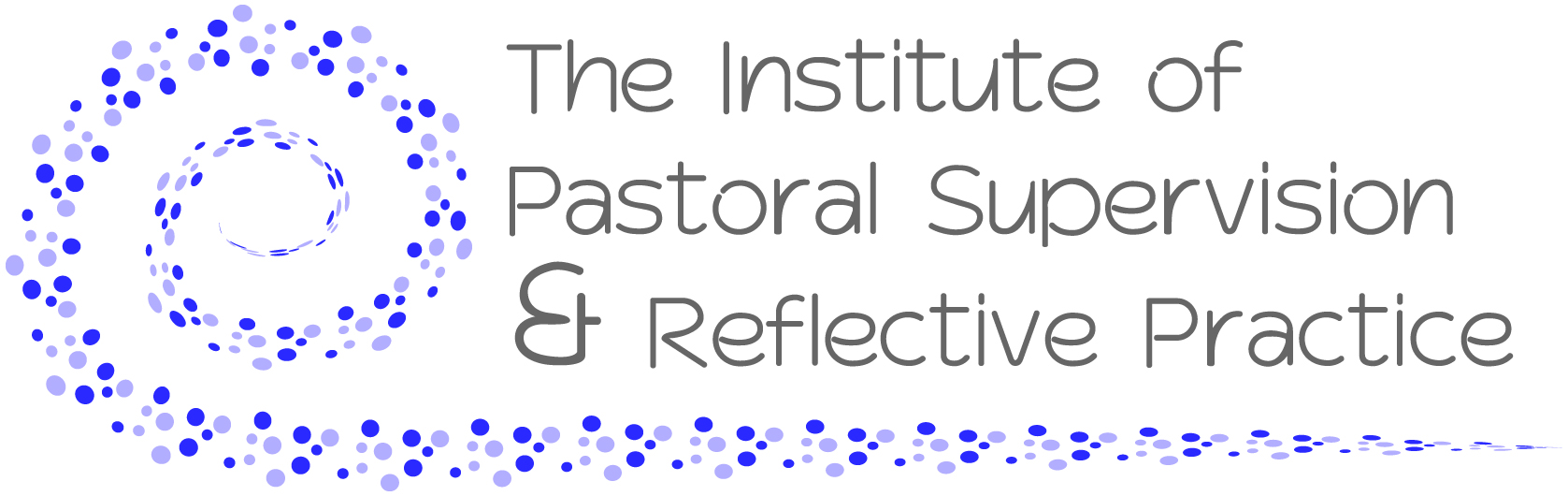 Listening to Ignite: The Transformative Role of SupervisionThe Cornerstone Centre @ St John’s, Princes Street, EdinburghFriday 2nd March 2017BOOKING FORMPlease send completed forms and/or booking enquiries to michael@ipsrp.org.ukInvoices will be issued and bookings confirmed upon receipt of payment.NAMELisa CurticePOSTAL ADDRESS2/2 40 Queensborough GardensGlasgow G12 9QSEMAIL ADDRESSlisa@craighead.org.ukINVOICE EMAIL ADDRESS 
if different from aboveSPECIAL REQUIREMENTS (mobility, sight, hearing)Any essential materials font 14 or above or electronic